Publicado en   el 05/06/2014 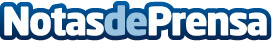 El Gobierno de Navarra aprueba un convenio de colaboración con la Agencia Estatal de Seguridad AéreaDatos de contacto:Nota de prensa publicada en: https://www.notasdeprensa.es/el-gobierno-de-navarra-aprueba-un-convenio-de Categorias: Navarra http://www.notasdeprensa.es